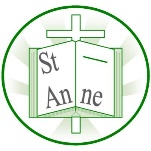 	St Anne (Stanley) C of E Primary and Nursery School   History Curriculum Overview     2023 - 2024                                                              TERMAutumn 1 Autumn 2Spring 1 Spring 2Summer 1 Summer 2EYFS Understanding the World Past and Present, People, Culture and Communities (taught over the course of the year rather than following the discrete topics of the KS1 and KS2 curriculum) 3-4 year olds will learning to:3 and 4 year olds will be learning to:Begin to make sense of their own life-story and family’s historyChildren in Reception will be learning to (Including ELG) :Comment on images of familiar situations in the pastCompare and contrast characters from stories, including figures from the pastTalk about the lives of the people around them and their roles in society; Know some similarities and differences between things in the past and now, drawing on their experiences and what has been read in class; Understand the past through settings, characters and events encountered in books read in class and storytelling;Understanding the World Past and Present, People, Culture and Communities (taught over the course of the year rather than following the discrete topics of the KS1 and KS2 curriculum) 3-4 year olds will learning to:3 and 4 year olds will be learning to:Begin to make sense of their own life-story and family’s historyChildren in Reception will be learning to (Including ELG) :Comment on images of familiar situations in the pastCompare and contrast characters from stories, including figures from the pastTalk about the lives of the people around them and their roles in society; Know some similarities and differences between things in the past and now, drawing on their experiences and what has been read in class; Understand the past through settings, characters and events encountered in books read in class and storytelling;Understanding the World Past and Present, People, Culture and Communities (taught over the course of the year rather than following the discrete topics of the KS1 and KS2 curriculum) 3-4 year olds will learning to:3 and 4 year olds will be learning to:Begin to make sense of their own life-story and family’s historyChildren in Reception will be learning to (Including ELG) :Comment on images of familiar situations in the pastCompare and contrast characters from stories, including figures from the pastTalk about the lives of the people around them and their roles in society; Know some similarities and differences between things in the past and now, drawing on their experiences and what has been read in class; Understand the past through settings, characters and events encountered in books read in class and storytelling;Understanding the World Past and Present, People, Culture and Communities (taught over the course of the year rather than following the discrete topics of the KS1 and KS2 curriculum) 3-4 year olds will learning to:3 and 4 year olds will be learning to:Begin to make sense of their own life-story and family’s historyChildren in Reception will be learning to (Including ELG) :Comment on images of familiar situations in the pastCompare and contrast characters from stories, including figures from the pastTalk about the lives of the people around them and their roles in society; Know some similarities and differences between things in the past and now, drawing on their experiences and what has been read in class; Understand the past through settings, characters and events encountered in books read in class and storytelling;Understanding the World Past and Present, People, Culture and Communities (taught over the course of the year rather than following the discrete topics of the KS1 and KS2 curriculum) 3-4 year olds will learning to:3 and 4 year olds will be learning to:Begin to make sense of their own life-story and family’s historyChildren in Reception will be learning to (Including ELG) :Comment on images of familiar situations in the pastCompare and contrast characters from stories, including figures from the pastTalk about the lives of the people around them and their roles in society; Know some similarities and differences between things in the past and now, drawing on their experiences and what has been read in class; Understand the past through settings, characters and events encountered in books read in class and storytelling;Understanding the World Past and Present, People, Culture and Communities (taught over the course of the year rather than following the discrete topics of the KS1 and KS2 curriculum) 3-4 year olds will learning to:3 and 4 year olds will be learning to:Begin to make sense of their own life-story and family’s historyChildren in Reception will be learning to (Including ELG) :Comment on images of familiar situations in the pastCompare and contrast characters from stories, including figures from the pastTalk about the lives of the people around them and their roles in society; Know some similarities and differences between things in the past and now, drawing on their experiences and what has been read in class; Understand the past through settings, characters and events encountered in books read in class and storytelling;Year 1NC. Changes within living memoryWhat was life like when our Grandparents were children?NC. Significant historical events or people and places in their locality Who are our local heroes?NC. Changes within living memory, aspects of change in national life.How did our Grandparents have fun at the seaside?Year 2NC. National events beyond living memory and significant individualsWhy do we remember Bonfire Night?NC. Lives of significant individuals of the past who have contributed to national and international achievements. Who were the greatest explorers?NC. Changes In Britain from the Stone Age(Opening worlds curriculum) NC Changes in Britain from the Stone age to the Iron age. (Opening worlds curriculum)Year 3N/C Ancient EgyptHow much did Ancient Egypt change over time?Change/continuityN/C/ Cradles of CivilisationHow similar and how different were Ancient Egypt and Ancient Sumer?Similarity and differenceN/C Indus Valley CivilisationHow do we know about the Indus Valley civilisation?Evidential thinkingN/C Persia and GreeceWhat did Greek city – states have in common?Similarity and difference N/C Ancient GreeceWhat can sources from Ancient Greece tell us?Evidential thinkingN/C Alexander the GreatHow did Alexander the Great take controlCausation Year 4N.C.The Roman Empire and its impact on BritainThe Roman RepublicCausation How did Rome become so powerful?N.C. The Roman Empire and its impact on BritainThe Roman EmpireEvidential thinking What can sources reveal about Roman ways of life?N.C. The Roman Empire and its impact on BritainRoman BritainChange/continuity What changed in Roman Britain?N.C. A non-European society that provides contrasts with British history –Christianity in three empires (300-600CE)Similarity/difference How did rulers change ChristianityN.C. A non-European society that provides contrasts with British history –Islamic civilisations (1) Arabia and early IslamCausation Why did Islam spread so far and so fast?Islamic civilisations (2) The Rise of IslamSimilarity and difference How did worlds come together in Cordoba?Year 5N.C. A non-European society that provides contrasts with British history –1 Islamic Civilisations (3) Depth focus: Baghdad. How was Baghdad connected with the rest of the world?NC. Britain’s settlement by Anglo-Saxons and Scots.Angles and Saxons Evidential thinking How do we know about the Anglo-Saxons in Britain?NC. Anglo Saxon struggle for the kingdom of England.The Vikings Change/continuity How did the Vikings change England?NC. Anglo Saxon struggle for the kingdom of England.Norse culture Similarities What connections* and similarities did the Norse peoples have with other peoples? *(both direct interactions with people, eg. trading and exploring, and similarities with other cultures, e.g. sagas and ancient epics)NC. Anglo Saxon struggle for the kingdom of EnglandChristianity in the British Isles.Change/continuity How did Christianity change as it travelled?NC. Study an aspect or theme in British history that extends pupil’s chronological knowledge beyond 1066Local history studyYear 6NC. Ancient Greece: A study of Greek life and achievements and influence on the western world.What did the Greeks do for us?NC. Local study – An aspect of history from beyond 1066 that is significant in the locality.How did World War  2 impact our local area?NC. Study an aspect or theme in British history that extends pupil’s chronological knowledge beyond 1066How has communication changed over time?